URA – PREDHODNIK, NASLEDNIKUstne naloge:Štej od 5 – 15Štej nazaj od 15 do 0Katero število najdemo pred številom 5 (8, 10, 12, 14, 15)?Kaj pa za številom 3(7, 9, 10, 12, 14 )Če ne veš več, kaj sta predhodnik in naslednik, si lahko ogledaš kratko razlago na povezavi:https://www.youtube.com/watch?v=bAdFkLT0n6g&t=380sSamostojna naloga:V LILIBI 4 (nov zvezek) STRAN 9MERJENJEDolžino so ljudje pred uporabo metrov merili z različnimi enotami. Najbolj priljubljene so bile tiste, ki so jih vedno nosili s seboj.          KORAK                         STOPALO                    PED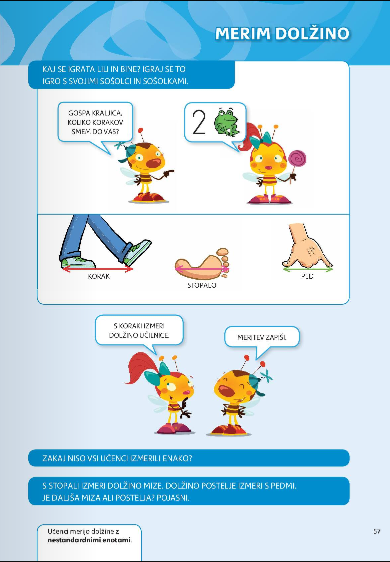 Ustne naloge:Izmeri, koliko korakov je dolga sobaSobo izmeri še s stopali(postavljaj stopala drug za drugim)Jih boš znal prešteti? Česa je več: korakov ali stopal?    Koliko sponk merita barvici? Za koliko je zelena krajša ?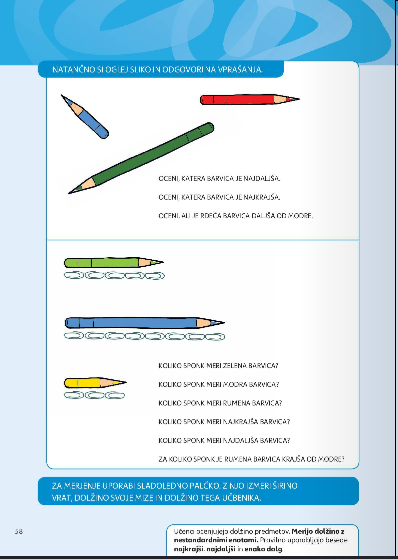 Samostojna naloga: LILIBI 4,  stan 12DODATNA, NEOBVEZNA NALOGA :Spodnje naloge lahko rešiš ustno.Lasnice so kovinski pripomočki za spenjanje las. Lahko jih polagamo drugo za drugo in tako merimo dolžino. Merimo lahko tudi s sponkami za papir, zobotrebci…Pripomočki morajo biti enako dolgi. Veš, zakaj?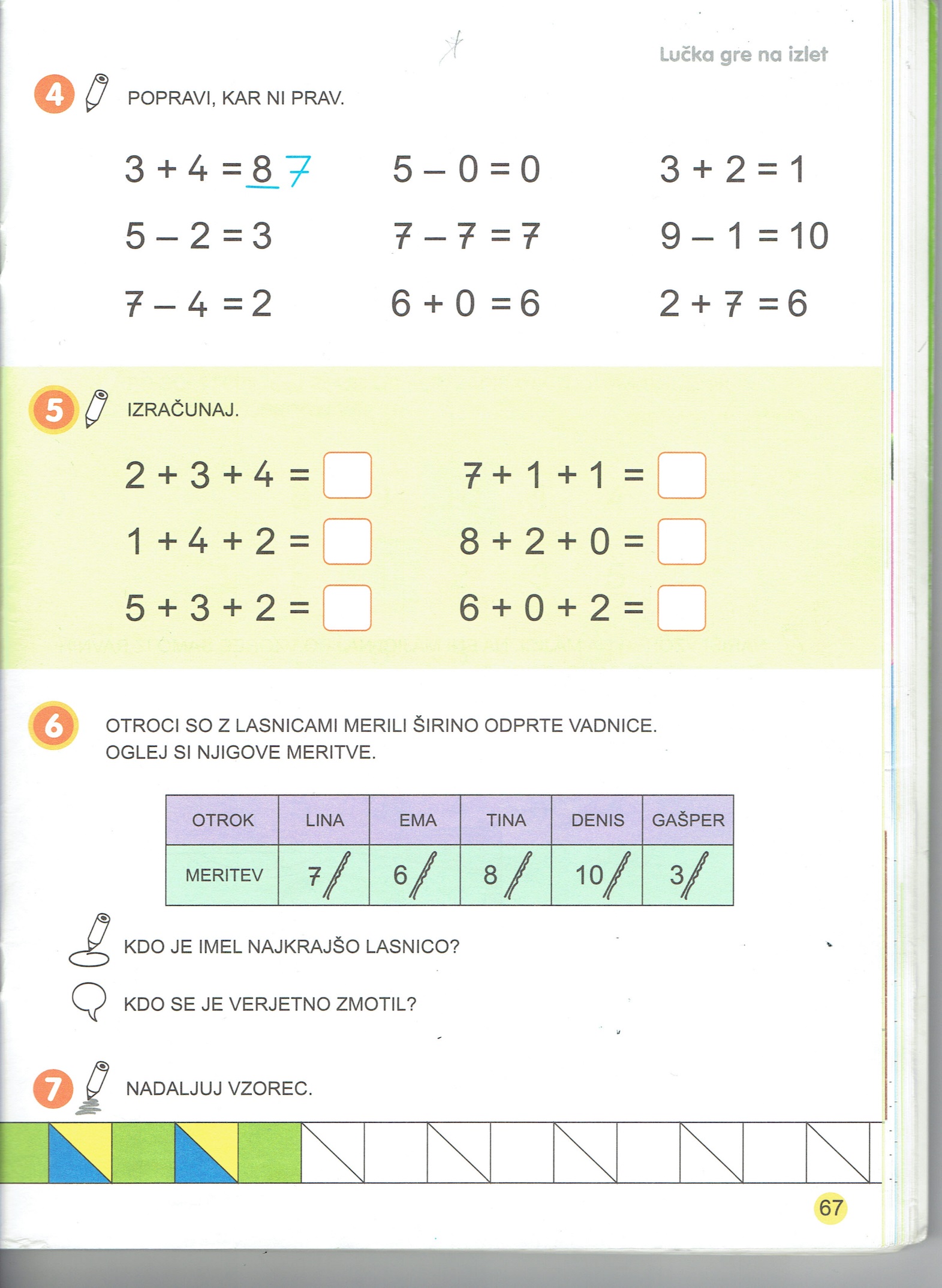 